Тема урока: Правописание личных  местоимений с предлогамиЦель: формирование умений писать личные местоимения с предлогами раздельноХод урокаI Организационный моментЯ и МЫ, ТЫ и ВЫ,
ОН, ОНА, ОНО, ОНИ –
Все слова отличные, 
Важные и личные.
Это, без сомнения,
Все местоимения.- Вместо какой части речи употребляются местоимения ? I I Минутка чистописания- Сегодня мы повторим написание гласной, которая встречается во всех личных местоимениях 3-го лицаОо   ооо- Охарактеризуйте звук.Одна у человека мать, одна у него Родина.( Слайд 1)- Объясните смысл пословицы.- Почему слова мать и Родина употребляются вместе?- Как скажем ласково о матери?- Найдите в этой пословице местоимение, которое стоит в Р.п.. Назовите его. (у него).- Как пишется местоимение с предлогами?1.У трех учащихся карточки:1 карточка:   Выберите нужное местоимение и напиши предложение.Вчера я дежурил в классе. Вместе со …              а) я                            дежурила Катя. 							      б) ты 							      в) мной Я вытер доску и парты. Доска у…         а) оно                                     так и блестела.   						     б) я   						     в) меняКласс у …    а) нас     был в образцовом порядке.		    б) мы		    в) нее2 карточка: Напишите номера местоимений.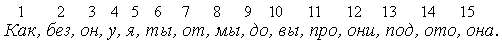 К л ю ч: 3, 5, 6, 8, 10, 12, 15.3 карточка:  Выпишите местоимения, определите число и лицо.Мы с другом гуляли в лесу. Вдруг я увидел необычное растение с розовыми цветами. Оно хорошо пахло. «Ты знаешь название этого растения?» – спросил я друга. Он отрицательно покачал головой. Тогда мы обратились к учительнице. Она сказала: «Какие вы любопытные! Это растение – багульник».( мы – мн.ч, 1 л; я- ед.ч, 1л; оно- ед.ч, 3л; ты – ед.ч, 2 л; он- ед.ч,3 л; мы- мн.ч, 1 л; она – ед.ч, 3 л; вы – мн.ч,2 л).2.У доски работают двое учащихся.1 -  Найдите  местоимения  в  словах: семья,  тыква,  телефон,  ворона,  выбор, любимый. Выпиши, определи число и лицо.2 – Измени местоимения 1 лица по вопросам, запиши.Кто?                         я                          мыУ кого?                   У меня                  у насК кому?                   Ко мне                 к намНа кого?                  На меня               на насС кем?                      Со мной               с намиО ком?                     Обо мне                о нас.2. Упражнения в определении числа, рода, падежа личных местоимений.1) «Составь пары» (Слайд 2)На экране появляется запись:У      К      С      ПРО      ПРИВАС      МНЕ      ТЕБЕ       ТОБОЙ НАМИ      ТЕБЯ      ИХ       ЕЁ- Составьте и запишите пары «предлог + местоимение», у местоимений укажите лицо, число, род, падеж.  4.Определение темы, постановка цели.- Как вы думаете какая тема нашего урока?II Сообщение темы и цели урока- Продолжаем изучать данную тему. (Слайд 3)IV Словарная работа.- Прочитайте  эти слова  орфографически.-Спишите словарные слова и подчеркните местоимения, которые в них спрятались.Агроном, вагон, воробей, заяц, язык.(слова на слайде № 4). (Оно, он, ей, я, я.)- Какое местоимение составлено из двух предлогов? (Она).- Как пишутся личные местоимения с предлогами? Почему? (Предлог - это отдельное слово).- Где мы встречаемся с местоимениями?( В устной и письменной речи).1.Замени существительные,   которые я показываю, местоимениями. Запиши местоимения с предлогами.    У доски 1 ученик.Пес увидел ворону  из-за угла дома и бросился к (рис. Вороны) – заменяем местоимением ней.Шла по дороге девочка, а за (рис. Девочки) шагал красавец лось. – заменяем мест. Ней.Каждого кота надо было оценить и вынести о ( рис. кота) решение. – мест. Нем. -Как местоимения пишутся с предлогами? (Раздельно).2.Письмо с комментированием (Слайд 5)а)Работа с текстом (отрывок из рассказа "Филлипок"Л.Толстой)- Предположите, что будем делать с текстом?- Выпишите местоимения из текста.… Школа была за селом у церкви. Когда Филиппок шёл по своей слободе, собаки не трогали его, они Филиппка знали. Но когда он вышел к чужим дворам, выскочили Жучка и Волчок. Мальчик бросился бежать - собаки за ним. Прибежал Филиппок к школе и думает, а вдруг учитель меня прогонит? И стал думать, что ему делать?... Из какого произведения я отрывок? Кто автор?–У кого совпало?Проверка с доски. ( его, они, он, (за)ним, меня, ему).-Что интересного заметили?   1. Наблюдение над правописанием личных местоимений с предлогами.1.Работа в парах ( работа по учебнику)а) Выполнение упр.251, с.144- Какое задание вы будете выполнять?Проверка: в парах дети показывают веер цифр.Физкультминутка.На одной ноге постой-ка,Если ты солдатик стойкий.Ногу левую- к груди, Да смотри – не упади. А теперь постой на левой, Если ты солдатик смелый.-Какие местоимения встретились в физкультминутке?2.Закрепление полученных знаний.1.Писмо предложения под диктовку. Разбор по членам предложения.Утром я шёл по лугу.а)Звуко - буквенный разбор местоимения я.2.Работа в группах а) Упражнение “Исправь ошибки” :Медвежонок отправился бродить по поляне. Вдруг он остановился . Перед ним сидела большая лягушка. Она только очнулась от зимней спячки. Медвежонок протянул к ей лапу. Она прыгнула в воду. Медвежонок сунул лапу в воду и потряс нею. Он с удивлением посмотрел , куда девался него новый приятель ? Итог урока.- Как местоимения пишутся с предлогами? ( раздельно).- Когда у местоимений пишется буква Н? ( после предлогов у местоимений 3 лица).